Aufgabe 1: 
Nutze deine Bearbeitung von: AB1: Aufbau und Funktionsweise des Mobilfunknetzes. 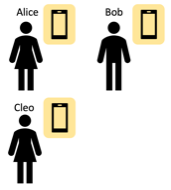 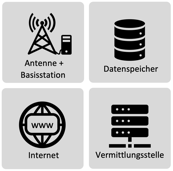 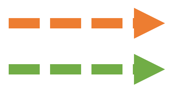 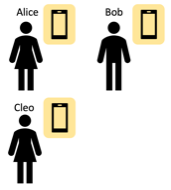 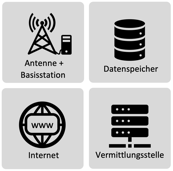 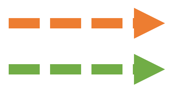 Lege die Puzzleteile (siehe rechts) passend auf die Vorlage (siehe Puzzlematerialien). Lege die Personenplättchen in unterschiedliche Funkzellen (Kreise auf der Vorlage) ab. Aufgabe 2:
Stelle nun in dem Puzzle folgende Situationen mit den farbigen Pfeilen nach. Situation A: 
Alice ruft mit ihrem Handy Bob an (orangene Pfeile)Ordne die einzelnen SchritteSituation B: 
Cleo ruft mit ihrem Handy Alice an (grüne Pfeile)Ordne die einzelnen Schritte.Aufgabe 3:Stelle Vermutungen an: Welche Daten werden in diesen Situationen aus Aufgabe 2 explizit und welche implizit erhoben?Explizit erhobene Daten:Implizit erhobene Daten: